Campership / Financial Aid ApplicationAPPLICANT INFORMATIONThese guidelines and application are designed to treat everyone equally and fairly. We believe that every child and family should have the opportunity to experience summer camp at Camp4Kids regardless of financial condition or ability to pay. Campership eligibility guidelines and additional information regarding financial aid can are found herein.  We've tried to make it easy to fill out, but if you have any questions, please contact us at (714)-474-9774.Campership funds / financial aid are based on financial need. This is determined by your application and supporting documentation. These funds are made available through the generous donations from individuals within the community, small businesses, and local organizations.  Each year funding is dependent on the amount of donations received and there is no assurance or guarantee of available funding year by year.  We give Camperships funds out on a first come first serve basis.  We reserve the right to withhold, deny, or decline all applications at any time, even if approved, for any reason including lack of funding.  The maximum amount which Camp4Kids can award is 50% of the camp price, the balance can be set up on a payment plan monthly until camp, or we can help you seek other alternative sources of funding. APPLICATION AND REQUIRED DOCUMENTATION:The application is considered confidential and will not be shown to anyone other than C4K directing staff or board member, unless required by legal authority.  However, without a fully completed form, Camp4Kids cannot consider your application for funding.  It is your responsibility to make sure all required documentation is send and received.  Camp4Kids is not responsible for informing or notifying you of any missing documentation, it is your responsibility to follow up. FOR AN APPLICATION TO BE CONSIDER COMPLET IT MUST HAVE: Proof of Income for the past 2 year which must include all these forms: (W-2, 1099, Paystub) of all household membersProof of all sources of third-party income (such as child support, unemployment statements, alimony  statements, social security letter, trust funds, welfare letter, disability notification, etc.)Proof of all expenses (supported by tax returns)Completion of needs outline in application form All the required documentation must be submitted to Camp4Kids be either of these two methods: Email:  	camperships@camp4kids.org      OR       Mail:    Camp4kids, 56 Tesla, Irvine, CA 92618NOTIFICATION OF APPROVAL OR DENIAL FOR CAMPERSHIP FUNDS:The Campership Application period will open when Camp4Kids opens for enrollment and will close on the earlier of June 1st or when all available funds have been awarded. Camp4Kids will review applications upon receiving the completed application along with all requested supporting documentation. If approved, you will receive a phone call or email regarding awarded amount within 10 days of completed application being received.  If you are approved for Campership Funds, you MUST be signed up through our online registration system, and you must make the initial deposit within one week of approval, otherwise these funds may be withdrawn with further notice and awarded to someone else. 										Campership / Financial Aid Application  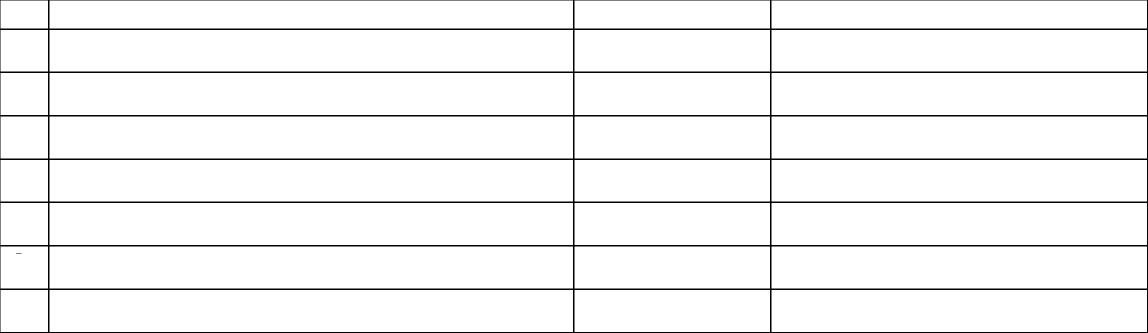 DATE OF APPLICATION:		Date: 				   How many Campers are you applying for and what are their names? 				CAMPER INFORMATION:Camper Name: ______________________________ Birth Date: ____________  ❒ Male		 ❒ FemaleAge at time of camp: ______ Grade entering this Fall: ________ Camper lives with: ❒ Mother	❒ Father 	 ❒ Guardian  Camper Name: _____________________________ Birth Date: ____________  ❒ Male 		 ❒ Female Age at time of camp: ______ Grade entering this Fall: ________ Camper lives with: ❒ Mother 	❒ Father	❒ Guardian  Camper Name: _____________________________ Birth Date: ____________  ❒ Male 		❒ Female Age at time of camp: ______ Grade entering this Fall: ________ Camper(s) lives with: ❒ Mother 		❒ Father 	❒ GuardianHOUSEHOLD INFORMATION:Parent/Guardian Name:						Phone/Cell:				Relationship to Camper:						Occupation:						Home Address:											Email: 					   Does camper reside with you full time?    Yes       NoEmergency Contact Information:    Phone/Cell:		Email:				WORK HISTORY:Where do you currently work: 								Address of Employer:											NOTE FOR FILLING OUT THIS SECTION:	Please list all the family members you are financially responsible for. Note: Family-Includes one or two adults with or without dependent children (under 18 or still in high school living together as a family unit (not roommates).        NAME OF EVERYONE IN YOUR HOUSEHOLD	        BIRTHDATE/AGE	RELATIONSHIP TO APPLICANTIncome and Expenses Worksheet(Must Include All Supporting Documentation)Why are you applying for Campership assistance and how do you see your child benefiting?  This must be filled out. Some statements may be used for marketing purposes for our current or potential donors. Applicant’s identity and financials will be kept confidential. (Use another piece of paper if additional space is needed.)If you wish to provide any additional information that you believe will be helpful in our review, please include it in this application.  CONTRIBUTE TO THEIR CHILDRENS CAMPING EXPERIENCE EVERY FAMILY MUST: Incomplete applications without proper backup documentation cannot be processed and will be denied. To qualify for Campership Funds / Financial Aid, you must fully complete this form, and attach your most recent Internal Revenue Service Tax Statement, (W2) and/or your SSI allocation statement and at least one of the additional documents: • Copies of three current or recent check stubs, or other proof of you and/or your spouse’s income.• Copies of previous year tax return. Since we are entrusted with donor funds and grants to help fund children in camp, we need to make sure all information provided is true and accurate.  Therefore, we ask that you sign the following statement.  SIGNING UNDER PEANALTY OF PERJURY:I declare under penalty of perjury that the information provided in this application is true and accurate and if any statement made is found to be false, not only will my child be denied campership funds, but I may be turned over to legal authority for investigation and/or criminal prosecution of given a faults statement. Parent/Guardian Applying for Campership Funds:Print Name: 								Signature:								Date:			Income SourceMonthly AmountProof of Income Must Be AttachedEmployment$2 most recent paycheck stubs or written statementMFIP, DWP, MSA, GA$Letter showing monthly grant awardAlimony/Child Support$Court orderDisability, Veteran’s,Workers’ Compensation, Social Security, RSDI and SSI$Award letters, bank statements showing direct deposits or copy of check(s)Unemployment Compensation$Unemployment statement or weekly benefit computer printout or award letterSelf-Employment, Farm or Rental Income$Provide tax ReturnsFood Support$Food StampsFood Support$Food Stamps401K, Pension or Retirement Funds$Benefit check(s) or a statement or an award letter401K, Pension or Retirement Funds$Benefit check(s) or a statement or an award letterHousing Assistance$Provide tax ReturnsOther (Include Family Help, Donations, Trust funds, etc.)$Proof of other IncomeTotal Gross Monthly Income$Are all required documents
attached? 	Yes 	No